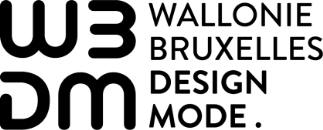 Appel à candidatures 
Workshops collectifsCOMPOSITION DU DOSSIER ET QUESTIONNAIREQUESTIONNAIRE A COMPLETER ET JOINDRE AU DOSSIER DE CANDIDATUREA envoyer à info@wbdm.be 
pour le 14/10/2020 au plus tardComposition du dossier de candidatureQuestionnaire candidatureCVFormulaire d’engagement (Annexe 1 du questionnaire)Questionnaire de candidatureJe pose ma candidature pour le workshop (il possible de suivre les deux workshops) :Stratégie globale et exportation les 23, 26 et 28 octobre de 10h à 13hCommunication et stratégie digitale DESIGN : 10, 17 et 24 octobre de 14h à 17hMODE : 12,19 et 26 novembre de 14h à 17hCONTACT Entreprise/Studio : …Représenté.e par : …Tél. : …E-mail : …Site internet : …Facebook : …Instagram : …PRESENTATION DE L’ENTREPRISE, DE LA DEMARCHE ET MOTIVATIONTexte présentant l’univers de la marque/votre offre de services/votre démarche.Quelle est votre stratégie de développement à l’international ? 
Quel est votre public cible ? Quel sont vos marchés et ceux visés ? Quels sont vos prospects ? De quels moyens disposez-vous pour mettre en œuvre votre stratégie ?Avec-vous un business plan ? Etes-vous accompagné par une structure type Job ‘In Design, MAD, ou autre ?Participez-vous à des salons? Lesquels ? Quels salons visez-vous ?Comment communiquez-vous ? Quelle est votre stratégie ? A quel stade se trouve votre communication digitale (réseaux sociaux, site internet, e-shop, …) ?Quelles sont vos attentes par rapport à la participation à ce/ces workshop(s) ? A quoi servira-t-elle ? Annexe 1 : Engagement de participationWORKSHOPS COLLECTIFS 2020Stratégie globale et stratégie digitaleENGAGEMENT DE PARTICIPATIONJe soussigné(e) ………………………………………………………………………………………………..Entreprise/Studio : …………………………………………………………………………………………Adresse complète : ………………………………………………………………………….……………………………………………………………………………………………………………………………………………………………………………………………………………………………………………………………………Tél. : ……………………………………………….… E-mail : ………………………………………………Site internet : …………………………………….Adresse de facturation (si différente) : ………………………………………………………………………….………………………………………………………………………………………………………………………………………………………………………………………………………………………………………………………………………………………………………………………………Numéro de TVA / No SmarT:  ………………………………Statut (sprl, independent.e): ………………………………. marque mon accord pour participer au(x) workshop(s), selon les conditions précisées, en cas de sélection par WBDM m’engage à acquitter, dès réception de la facture qui me sera adressée ultérieurement, un droit de participation (forfait de base) à cette manifestation, dont le montant s'élève à 70 € HTVA par workshop ;Le remboursement de ce montant sera effectué dans le seul cas où WBDM prendrait la décision, de son propre chef, d'annuler les séances. certifie sur l’honneur que je suis établi(e) en Wallonie ou à Bruxelles.Date : ……………………………….		Signature : ………………………….Formulaire à joindre au dossier de candidature